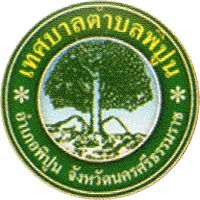 คู่มือสำหรับประชาชน : การลงทะเบียนและยื่นคำขอรับเงินเบี้ยความพิการ หน่วยงานที่ให้บริการ : เทศบาลตำบลพิปูน หลักเกณฑ์ วิธีการ เงื่อนไขในการยื่นคำขอ และในการพิจารณาอนุญาตผู้มีสิทธิจะได้รับเงินเบี้ยความพิการ ต้องเป็นผู้มีคุณสมบัติและไม่มีลักษณะต้องห้าม ดังต่อไปนี้
1. มีสัญชาติไทย
2. มีภูมิลำเนาอยู่ในเขตองค์กรปกครองส่วนท้องถิ่นตามทะเบียนบ้าน
3.มีบัตรประจำตัวคนพิการตามกฎหมายว่าด้วยการส่งเสริมการคุณภาพชีวิตคนพิการ
4.ไม่เป็นบุคคลอยู่ในสถานสงเคราะห์ของรัฐตามบัญชีรายชื่อที่ปลัดกระทรวงการพัฒนาสังคมและความมั่นคงของมนุษย์ประกาศกำหนด

 ช่องทางการให้บริการขั้นตอน ระยะเวลา และส่วนงานที่รับผิดชอบระยะเวลาในการดำเนินการรวม : 1 วันรายการเอกสาร หลักฐานประกอบค่าธรรมเนียม สถานที่ให้บริการทำการเทศบาลตำบลพิปูน (ติดต่อด้วยตนเอง ณ หน่วยงาน)ระยะเวลาเปิดให้บริการ เปิดให้บริการวัน จันทร์ ถึง วันศุกร์ (ยกเว้นวันหยุดที่ทางราชการกำหนด) ตั้งแต่เวลา 08:30 - 16:30 น. (มีพักเที่ยง)ลำดับขั้นตอนระยะเวลาส่วนที่รับผิดชอบ1)การตรวจสอบเอกสารผู็ที่ประสงค์จะขอรับเงินเบี้ยความพิการหรือผู้รับมอบอำนาจ ยื่นคำขอพร้อมเอกสารหลักฐานแก่เจ้าหน้าที่ตรวจสอบคำร้องขอลงทะเบียน และเอกสารหลักฐานประกอบ(หมายเหตุ: -) 30 นาที-2)การพิจารณาจัดทำทะเบียนประวัติพร้อมเอกสารหลักฐานประกอบความเห็นเพื่อเสนอผู้บริหารพิจารณา(หมายเหตุ: -) 1 วัน-ลำดับชื่อเอกสาร จำนวน และรายละเอียดเพิ่มเติม (ถ้ามี)หน่วยงานภาครัฐผู้ออกเอกสาร1)บัตรประจำตัวประชาชนฉบับจริง 1 ฉบับสำเนา 0 ฉบับ --2)บัตรประจำตัวคนพิการตามกฎหมายว่าด้วยการส่งเสริมการคุณภาพชีวิตคนพิการฉบับจริง 1 ฉบับสำเนา 0 ฉบับ --3)ทะเบียนบ้านฉบับจริง 1 ฉบับสำเนา 0 ฉบับ --4)สมุดบัญชีเงินฝากธนาคาร (กรณีที่ผู้ขอรับเงินเบี้ยความพิการประสงค์ขอรับเงินเบี้ยยังชีพผู้สูงอายุผ่านธนาคาร)ฉบับจริง 1 ฉบับสำเนา 0 ฉบับ --5)บัตรประจำตัวประชาชนหรือบัตรอื่นที่ออกโดยหน่วยงานของรัฐที่มีรูปถ่ายของผู้ดูแลคนพิการ ผู้แทนโดยชอบธรรม ผู้พิทักษ์ ผู้อนุบาล แล้วแต่กรณี (กรณียื่นคำขอแทน)ฉบับจริง 1 ฉบับสำเนา 0 ฉบับ --6)สมุดบัญชีเงินฝากธนาคารของผู้ดูแลคนพิการ ผู้แทนโดยชอบธรรม ผู้พิทักษ์ ผู้อนุบาล แล้วแต่กรณี (กรณีที่คนพิการเป็นผู้เยาว์ซึ่งมีผู้แทนโดยชอบ คนเสมือนไร้ความสามารถ หรือคนไร้ความสามารถ ให้ผู้แทนโดยชอบธรรม ผู้พิทักษ์ หรือผู้อนุบาล แล้วแต่กรณีการยื่นคำขอแทนต้องแสดงหลักฐานการเป็นผู้แทนดังกล่าว)ฉบับจริง 1 ฉบับสำเนา 0 ฉบับ --ลำดับรายละเอียดค่าธรรมเนียมค่าธรรมเนียม (บาท / ร้อยละ)1)ไม่มีค่าธรรมเนียม(หมายเหตุ: -)  ค่าธรรมเนียม 0 บาท